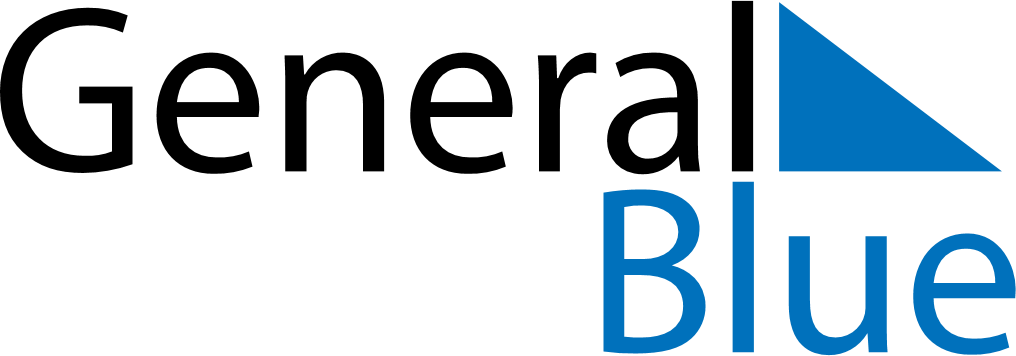 January 2027January 2027January 2027January 2027January 2027January 2027BarbadosBarbadosBarbadosBarbadosBarbadosBarbadosMondayTuesdayWednesdayThursdayFridaySaturdaySunday123New Year’s Day456789101112131415161718192021222324Errol Barrow Day25262728293031NOTES